Delaware Reference Services Group and Liaison Meeting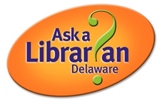 Wednesday May 21, 2014
10am to 12pm at Dover Public Library, Meeting Room http://aalstaff.lib.de.us/Agenda  (10:00) Welcome!One year reviewFrom AaLDE to Delaware Reference Services – what’s next?Capturing Library StoriesExample from Colorado Librarian Pam Sandlian Smith/TedTalk:  https://www.youtube.com/watch?v=fa6ERdxyYdo Some specific changes in Delaware reference services (IS, Descriptive Codes, Resources)
AalDE Reports – revisiting local vs. global and 24/7 usage
Database Review Summary
Changes to our Reference Services Meetings – monthly and alternate virtual with F2FAll meeting times are normally scheduled from 10am to 12pm.  If we add a presentation or learning opportunity, the meeting time may change to accommodate this.
Upcoming:June:  Wednesday June 18, online via Adobe Connect  July: Wednesday July 16, at the Dover Public LibraryAugust: Wednesday August 20, online via Adobe ConnectSeptember: Wednesday September 24 (Library Town Meeting is the prior week), at the Dover Public LibraryOctober:  Wednesday October 15, online via Adobe ConnectThank you for attending today!

